.STEP BACK, ROCK FORWARD, FORWARD, POINT, BEHIND, SIDE, CROSS, SWAY RIGHT, SWAY LEFTCROSS & CROSS, ¼ RIGHT, ¼ RIGHT, CROSS & CROSS, SIDE, ¼ LEFTCROSS, POINT, CROSS, POINT, JAZZ BOX ¼ RIGHT, SCUFFTOE STRUT FORWARD, TOE STRUT FORWARD, TOUCH FORWARD, HOLD, ¼ TURNING BOUNCESStyling note on counts 31, 32: hitchhiker right thumb to right side twiceAlternative endingREPEATG*E*L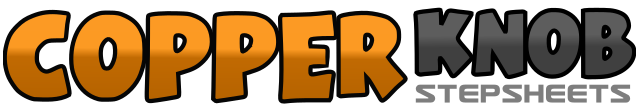 .......Count:32Wall:4Level:Improver.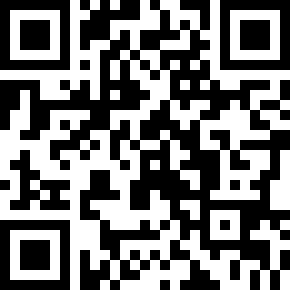 Choreographer:Grant Gadbois (CAN), Ember Schira (CAN) & Lisa Strong (CAN)Grant Gadbois (CAN), Ember Schira (CAN) & Lisa Strong (CAN)Grant Gadbois (CAN), Ember Schira (CAN) & Lisa Strong (CAN)Grant Gadbois (CAN), Ember Schira (CAN) & Lisa Strong (CAN)Grant Gadbois (CAN), Ember Schira (CAN) & Lisa Strong (CAN).Music:Baby Please Come Home - Scooter LeeBaby Please Come Home - Scooter LeeBaby Please Come Home - Scooter LeeBaby Please Come Home - Scooter LeeBaby Please Come Home - Scooter Lee........1-2Step right back, rock forward onto left3-4Step right forward, point left toe to left side (option: snap fingers)5&6Cross-step left behind right, step right to right side, cross-step left in front of right7-8Step right to right side, rock onto left9&10Cross right over left, step left to left side, cross-step right over left11Step left to left side while turning ¼ right12Step right back while turning ¼ right13&14Cross-step left over right, step right to right side, cross-step left over right15Step right to right side16Turning ¼ left step left beside right17-18Cross-step right over left, point left to left side19-20Cross-step left over right, point right to right side21-22Cross-step right over left, step left back23Step right side while turning ¼ right24Scuff left heel forward slightly25-26Step left toe forward, step down on left heel27-28Step right toe forward, step down on right heel29-30Touch left toe forward, hold31-32While turning ¼ right bounce both heels twice29-30Step left forward, pivot ½ turn right onto right31&32Triple in place on left-right-left turning ¾ right